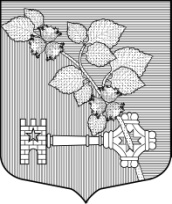 АДМИНИСТРАЦИЯВИЛЛОЗСКОГО ГОРОДСКОГО ПОСЕЛЕНИЯЛОМОНОСОВСКОГО РАЙОНАПостановление № ____ «01» июля 2019 г.                               		                             гп. Виллози«О внесении изменений в график приема граждан паспортного стола администрации Виллозского городского поселения Ломоносовского района»В соответствии Федеральным законом  от 6 октября 2003 года N 131-ФЗ "Об общих принципах организации местного самоуправления в Российской Федерации", руководствуясь Положением об администрации,ПОСТАНОВЛЯЮ:Установить с 08.07.2019 г. в паспортном столе следующий график приема граждан:- Понедельник – выходной день;- Вторник – выездной день;- Среда – 8.30-17.30, перерыв для отдыха и питания 13.00-13.45;- Четверг – 8.30-17.30, перерыв для отдыха и питания 13.00-13.45;- Пятница – 8.30-17.30, перерыв для отдыха и питания 13.00-13.45;- Суббота – 8.30-16.15, перерыв для отдыха и питания 13.00-13.45;- Воскресенье – выходной день.Контроль за исполнением настоящего постановления возложить на начальника организационно-технического отдела администрации Виллозского городского поселения – Костякову Е.А. Врио главы администрацииВиллозского городского поселения____________   Н.В. Почепцов